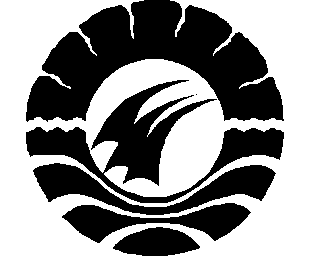 HUBUNGAN ANTARA MINAT BELAJAR DENGAN HASIL BELAJAR IPA SISWA SD INPRES PERUMNAS ANTANG III KOTA MAKASSARSKRIPSIDiajukan kepada  Fakultas Ilmu Pendidikan Univeristas Negeri Makassar untuk Memenuhi Sebagai Persyaratan Guna Memperoleh Gelar Sarjana Pendidikan (S.Pd) Oleh :RISNAH074 704 182PROGRAM STUDI PENDIDIKAN GURU SEKOLAH DASARFAKULTAS ILMU PENDIDIKANUNIVERSITAS NEGERI MAKASSAR2011PERSETUJUAN PEMBIMBINGJudul Skirpsi          : Hubungan antara minat belajar dengan hasil belajar ipa siswa SD Inpres prumnas antang III kota makassarAtas nama  :Nama			:  RISNAHNim                	:  074 704 182Jurusan/Prodi		:  PGSD S1Fakultas		:  Ilmu Pendidikan Universitas Negeri MakassarSetelah diperiksa dan diteliti, telah memenuhi syarat untuk diujikan.						Makassar,   September  2011Dosen Pembimbing I  	Dosen Pembimbing II    Prof. Dr. H.Amir, M.Pd 				  Nurhaedah S.Pd, M.Pd NIP.19601231 198602 1 006				 NIP.19780302 200501 2 002Mengetahui: Ketua UPP PGSD Tidung  				    Prof.Dr.H.Amir M.Pd        				NIP. 19601231 198602 1 006	 MOTTOHidup adalah sesuatu yang tak bisa ditebakTerkadang kita sudah merencanakan sesuatu yang terbaikTetapi terkadang berjalan tak semulus apa yang diharapkanNamun yakinlah di balik semua itu ada hikmah tersirat yang begitu indah Kuperuntukkan  karya ini kepada Ayahanda Mursalin dan  Ibunda    Hj.M aryam S.Pd  serta Saudaraku Riskah, Resky, dan Restu                 Sebagai wujud pengabdianku Cinta kasihku dan rasa  Hormatku atas keihlasan dan   Restu yang telah di                                                              	Berikan kepadaku.PERNYATAAN KEASLIAN SKRIPSISaya yang bertanda tangan dibawah ini :Nama			:  RISNAHNim		           :  074 704 182 Program Studi/UPP	:  PGSD S1Fakultas		:  Ilmu PendidikanJudul Skripsi 	 : Hubungan Antara Minat Belajar Dengan Hasil Belajar IPA Siswa SD Inpres Perumnas Antang III Kota Makassar.Menyatakan dengan sebenarnya bahwa skripsi yang saya tulis ini benar merupakan hasil karya saya sendiri dan bukan merupakan pengambilalihan tulisan atau pikiran orang lain yang saya akui sebagai hasil tulisan atau pikiran sendiri. Apabila dikemudian hari terbukti atau dapat dibuktikan bahwa skripsi ini hasil jiplakan, maka saya bersedia menerima sanksi atas perbuatan tersebut sesuai ketentuan yang berlaku.						  	 Makassar,    September  2011						           	Yang membuat pernyataan;          		                                                     		 R I S N A HPRAKATAPuji syukur penulis panjatkan ke hadirat Allah Swt, atas rahmat dan karunia-Nyalah sehingga skripsi yang berjudul “Hubungan Antara Minat Belajar Dengan Hasil Belajar IPA Siswa SD Inpres Perumnas Antang III Kota  Makassar “dapat diselesaikan. 	 Penulis menyampaikan terima kasih kepada Prof.Dr. H. Amir,M.Pd, Sebagai dosen pembimbing I dan Nurhaedah S.Pd, M.Pd. sebagai dosen pembimbing II atas arahan, bimbingan dan motivasi serta nasehat berharga bagi penulis dalam menyusun dan menyelesaikan skripsi. Penulis juga menyadari bahwa masih terdapat kekurangan-kekurangan di dalam skripsi ini. Oleh karena itu,  penulis mengharapkan saran dan kritik membangun dari pembaca demi kesempurnaan penulisan selanjutnya. Pada kesempatan ini pula, penulis mengucapkan terima kasih dan penghargaan yang sebesar-besarnya kepada :Prof . Dr. Ismail Tolla, M.Pd. selaku Dekan Fakultas Ilmu Pendidikan Universitas Negeri Makassar yang telah memberikan pelayanan akademik selama kuliah di PGSD Strata Satu Fakultas Ilmu Pendidikan Universitas Negeri Makassar.Drs. M. Ali Latif Amri M.Pd selaku Pembantu Dekan I yang telah memberikan pelayanan akademik selama kuliah di PGSD Strata Satu Fakultas Ilmu Pendidikan Universitas Negeri Makasssar.Drs. Andi. Mappincara, M.Pd. selaku Pembantu Dekan II yang telah memberikan Pelayanan akademik selama kuliah di PGSD Strata Satu Fakultas Ilmu Pendidikan Universitas Negeri Makassar.Drs. Faisal M,Pd Selaku Pembantu Dekan III yang telah memberikan pelayanan akademik selama kuliah di PGSD Starata Satu Fakultas Ilmu Pendidikan Universitas Negeri Makassar.Drs. Muslimin, M. Ed. dan Ahmad Syawaluddin, S.Kom. M.Pd. selaku Ketua dan Sekretaris yang telah memberikan pelayanan akademik dan penyediaan sarana/prasarana selama kuliah di PGSD Strata Satu Fakultas Ilmu Pendidikan Universitas Negeri Makassar.Prof. Dr. Amir, M.Pd. dan Dr. Hasaruddin Hafid, M.Ed. selaku Ketua dan Sekretaris yang telah memberikan pelayanan akademik, sarana dan prasarana selama kuliah di UPP PGSD Tidung Fakultas Ilmu Pendidikan Universitas Negeri Makassar.Bapak dan ibu dosen Fakultas Ilmu Pendidikan Universitas Negeri Makassar yang telah banyak memberikan bekal ilmu kepada penulis.Ayahanda dan ibundaku tercinta serta saudaraku tersayang yang senantiasa memberikan motivasi dan semangat untuk melanjutkan pendidikan.Bapak Usman, M. S.Pd. sebagai kepala sekolah SD Inpers Perumnas Antang III Kota Makassar,  yang telah memberikan izin untuk melaksanakan penelitian.Semoga skripsi ini dapat bermanfaat,sebagai manusia sesungguhnya tidak pernah luput dari kesalahan. Oleh karena itu, segala khilaf dan salah mohon dimaafkan.Makassar,        Oktober 2011								penulisDAFTAR ISI										halamanHALAMAN JUDUL...............................................................................................	 iPERSETUJUAN PEMBIMBING...........................................................................	 iiMOTTO..................................................................................................................      iiiPERNYATAAN KEASLIAN SKRIPSI.................................................................	  iv     ABSTRAK…………………………………………………………………………	vPRAKATA………………………………………………………………………….	viDAFTAR ISI……………………………………………………………………….	viiDAFTAR GAMBAR……………………………………………………………..	viiiDAFTAR TABEL………………………………………………………………...	ixDAFTAR LAMPIRAN……………………………………………………………	xBAB I.   PENDAHULUAN  ...................................................................................     Latar Belakang Masalah………………………………………………… 	1Rumusan Masalah………………………………………………………..	4Tujuan Penelitian…………………………………………………………	4Manfaat Penelitian…………………………………………………………	5BAB II.  KAJIAN PUSTAKA, KERANGKA PIKIR  DAN HIPOTESIS ............      Kajian Pustaka……………………………………………………………	6Minat Belajar IPA......................................................................	6Hasil Belajar IPA................................................................	……	18Hubungan Minat Belajar IPA dengan Hasil Belajar IPA…….....	26Kerangka Pikir……………………………………………………………	29Hipotesis penelitian………………………………………………………	32BAB III.  METODE PENELITIAN  ....................................................................      Pendekatan dan Jenis Penelitian………………………………………...	33Variabel Penelitian……………………………………………………….	33Desain Penelitian………………………………………………..............	33Defenisi Oprasional…………………….………………………………...	34Populasi dan Sampel…………………………………………………….	35Teknik dan Prosedur Pemgumpulan data  …………………………….	37Teknik analisis data……………………………………………………..	38BAB IV.  HASIL PENELITIAN DAN PEMBAHASAN ...................................      Penyajian dan Hasil analisis Data………………………………………	41Pembahasan Hasil penelitian…………………………………………...	47BAB V KESIMPULAN DAN SARAN   ............................................................       Kesimpulan………………………………………………………………	51Saran…… ……………………………………………………………….	52DAFTAR PUSTAKA……………………………………………………............	53LAMPIRAN……………………………………………………………………...	56RIWAYAT HIDUP……………………………………………………..                                                   DAFTAR GAMBAR  Gambar                                      Judul                                           		 Halaman                                                                                                                            							 Skema Kerangka Pikir……………………………………………………	31DAFTAR TABEL  Tabel                                        Judul 	                                 		Halaman			3.1.  Keadaan Populasi Penelitian....................................................................	354.1   Distribusi Frekuensi dan Interprestasi nilai Minat Belajar IPA …………...…	424.2.  Distribusi Frekuensi dan Interprestasi nilai  Hasil Belajar IPA……….…….	43DAFTAR LAMPIRANLampiran	                                     Judul                                                   Halaman            						            Kisi-kisi angket minat belajar ……………………………………………….	56Angket penelitian …………………………………………………………….	57Uji validitas …………………………………………………………………..	63Uji reliabilitas…………………………………………………………………	67Uji normalitas…………………………………………………………………	69Uji homogenitas………………………………………………………………	71Angket penelitan yang sudah di validitas …………………………………..	72Daftar identitas responden…………………………………………………..	77Tabel kerja minat belajar IPA dan hasil belajar……………………………..	79 Tabel koefisiensi korelasi ( r ) pearson……………………………………...	81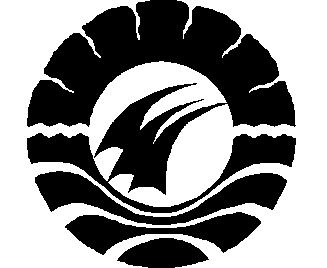 S K R I P S IHUBUNGAN ANTARA MINAT BELAJAR DENGAN HASIL BELAJAR IPA SISWA SD INPRES PERUMNAS ANTANG III KOTA MAKASSARRISNAHPROGRAM STUDI PENDIDIKAN GURU SEKOLAH DASARFAKULTAS ILMU PENDIDIKANUNIVERSITAS NEGERI MAKASSAR 2011